Madame, Monsieur,Pour recevoir votre (vos) diplôme(s) officiel(s), veuillez compléter le coupon réponse ci-dessous et nous le retourner dûment rempli.Vous devez également nous fournir :Une enveloppe 24x32 (250 grammes) Un timbre au tarif en vigueur pour un envoi en lettre recommandée avec accusé de réceptionUne liasse complétée à votre nom et adresseVous pouvez également donner une procuration (sur papier libre, en joignant la photocopie de votre pièce d’identité) à une tierce personne qui pourra retirer, munie de sa pièce d’identité, votre diplôme en votre nom.La Scolarité du 3ème CycleCOUPON REPONSE A NOUS RETOURNEREntourer le(s) diplôme(s) demandé(s) :A ……………………… Le……………… 20…..Signature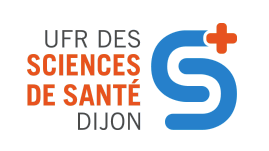 UFR des Sciences de Santé Scolarité du 3ème Cycle Médecine7 Boulevard Jeanne d’ArcBP 8790021079 DIJON Cedex03-80-39-33-94ufrsante-3cyclemed@u-bourgogne.frAFS / AFSAATTESTATION D’ETUDESCAPACITE (avant 2012)CESDEADEUSTDIU (avant 2012)DU (avant 2012)DESDESCDOCTEUR EN MEDECINE (THESE)DOCTEUR DE L’UNIVERSITE (2005 et avant)DFMS / DFMSAHDR (2005 et avant)LICENCE PROFESSIONNELLEMAITRISEMASTERQUALIFICATIONFIN DE PREMIER CYCLEFIN DE SECOND CYCLEDFG SCIENCES MAÏEUTIQUEDIPLÔME D’ETAT DE SAGE FEMMEAUTRES (Merci de préciser) : ………………………….AUTRES (Merci de préciser) : ………………………….SPECIALITE :…………………………………………………………………………….ANNEE D’OBTENTION :……………………………NOM :…………………………………………………………………………….NOM DE JEUNE FILLE:…………………………………………………………………………….PRENOM :…………………………………………………………………………….DATE DE NAISSANCE :………… / ………… /………………….LIEU :…………………………………………………………………………….TELEPHONE :………… /………… /………… /………… /…………MAIL :……………………………………………………................................@ ………………………………………….ADRESSE FIXE :…………………………………………………………………………….…………………………………………………………………………….…………………………………………………………………………….